Аннотация к рабочей программе дисциплины «Биология» (5-6 класс)  Программа составлена на основе ФГОС ООО, автор-составитель Н.И. Романова Программа курса «Биология». 5 9 классы. Линия П78 «Ракурс»/ авт.-сост. Н.И. Романова. 2-е изд. М.: ООО «Русское слово учебник»,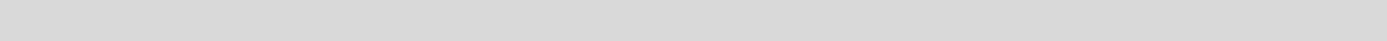 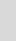 Цели программы:Цели биологического образования в основной школе формулируются на нескольких уровнях: глобальном, метапредметном, личностном и предметном, на уровне требований к результатам освоения содержания предметных программ.социализация обучаемых как вхождение в мир культуры и социальных отношений, обеспечивающее включение учащихся в ту или иную группу или общность — носителя ее норм, ценностей, ориентации, осваиваемых в процессе знакомства с миром живой природы;приобщение к познавательной культуре как системе познавательных (научных) ценностей, накопленных обществом в сфере биологической науки.Помимо этого, биологическое образование призвано обеспечить:ориентацию в системе моральных норм и ценностей: признание высокой ценности жизни во всех ее проявлениях, здоровья своего и других людей;экологическое сознание; воспитание любви к природе;развитие познавательных мотивов, направленных на получение нового знания о живой природе;познавательных качеств личности, связанных с усвоением основ научных знаний, овладением методами исследования природы, формированием интеллектуальных умений;• овладение ключевыми компетентностями: учебно-познавательными, информационными, ценностно-смысловыми, коммуникативными;формирование  у учащихся познавательной культуры,осваиваемой в процессе познавательной деятельности, и эстетической культуры как способности к эмоционально-ценностному отношению к объектам живой природы.Структура дисциплины 5 классВведениеРазнообразие растительного мираКлеточное строение растенийСемяКорень. Связь растений с почвойПобегЛист. Связь растения с внешней средойЦветок. Образование плодов и семянСтруктура дисциплины 6 классВведениеКлеточное строение растенийСемяКореньПобегЛист. Связь растения с внешней средойЦветок. Образование семян и плодовФакторы, влияющие на рост и развитие растенийСистематика растенийНизшие растенияВысшие споровые растенияВысшие семенные растенияВирусы. БактерииГрибы. ЛишайникиРазвитие растительного мира на ЗемлеЖизнь организмов в сообществах4.Образовательные технологиипроцессе изучения дисциплины используется как традиционные, так и инновационные технологии проектного, игрового, ситуативно-ролевого, объяснительно-иллюстративного обучения и т. д.5.Требования к результатам освоения дисциплиныИзучение курса биологии в основной школе направлено на достижение следующих результатов.Личностные результатысформированность у учащихся ценностного отношения к природе, жизни и здоровью человека;осознание значения здорового образа жизни;сформированность познавательных интересов и мотивов к изучению биологии и общению с природой;овладение интеллектуальными умениями (анализировать, сравнивать,классифицировать, устанавливать причинно-следственные связи, делать обобщения и выводы).Предметные результаты1. В познавательной сфере:выявление существенных свойств живых организмов (наследственность, изменчивость, рост, развитие, раздражимость, обмен веществ и энергии);обоснование признаков биологических объектов (клеток и организмов растений, животных и бактерий, организма человека, вида, экосистемы, биосферы); характеристика вирусов как неклеточной формы жизни;понимание процессов, происходящих в живых системах (питание, дыхание, выделение, обмен веществ и превращение энергии, транспорт веществ); -определение связи строения и функций тканей, органов; выявление сходства и различийрастительных и животных клеток; объяснение связи организма с окружающей его средой;обоснование роли растений, животных, бактерий и вирусов в природе и жизни человека;распознавание на изображениях опасных для человека объектов (ядовитые грибы, растения, животные); -объяснение места человека в системе живой природы, сходства и различий человека сживотными, связи организма человека со средой обитания, зависимости здоровья от состояния окружающей среды и образа жизни человека;обоснование мер профилактики заболеваний человека и мер оказания неотложной помощи при кровотечениях, отравлениях, ожогах, обморожениях, травмах;понимание роли наследственности и изменчивости в эволюции живой природы, проявлении наследственных заболеваний человека;определение принадлежности биологических объектов к определенной систематической группе;выявление черт приспособленности организмов к условиям среды обитания; типов взаимоотношений организмов в экосистемах;распознавание биологических объектов (клеток, тканей, органов, организмов) и их изображений;определение и классификация основных биологических понятий;овладение основными методами биологии: наблюдением и описанием биологических-объектов и процессов; проведением простых биологических экспериментов, объяснением полученных результатов.В ценностно-ориентационной сфере:осознание роли биологического разнообразия в сохранении устойчивости жизни на Земле;понимание личностной и социальной значимости биологической науки и биологического образования;знание норм и правил поведения в природе и соблюдения здорового образа жизни;развитие чувства ответственности за сохранение природы.В сфере трудовой деятельности:знание и соблюдение правил и техники безопасности работы в кабинете биологии, на экскурсиях;соблюдение правил безопасности работы с лабораторным оборудованием и биологическими объектами.4. В сфере физической деятельности:освоение приемами оказание первой медицинской помощи при отравлениях, ожогах, обморожениях, вывихах, переломах костей, кровотечениях, при спасении утопающих.овладение методами размножения растений и способами ухода за комнатными растениями;овладение гигиеническими умениями и правилами ухода за своим организмом.В эстетической сфере:развитие эмоционального и эстетического восприятия объектов живой природы. Метапредметные результатыОвладение учебными умениями: работать с учебной и справочной литературой, логично излагать материал; составлять план ответа, план параграфа, рассказа, ставить и проводить демонстрационные опыты, проводить наблюдения, анализировать текст, таблицу, рисунок и на этой основе формулировать выводы;умение работать с информацией: самостоятельно вести поиск источников (справочные издания на печатной основе и в виде CD, периодические издания, ресурсы Интернет); проводить анализ и обработку информации;овладение исследовательскими умениями: формулировать проблему исследования, определять цели, гипотезу, этапы и задачи исследования, самостоятельно моделировать ипроводить эксперимент и на его основе получать новые знания; осуществлять фиксирование и анализ фактов или явлений, видеть пути и способы решения исследуемой проблемы; проводить презентацию полученных знаний и опыта;овладение коммуникативными умениями и опытом межличностных коммуникаций, корректного ведения диалога и дискуссии.6.Учебная нагрузка обучающихся:Максимальная нагрузка обучающихся - 70 часов (по 35 часов в каждом классе в год)7.Формы контроля: тест, лабораторная работа, практическая работа, диагностические работы, комплексные работы, метапредметные работы.Аннотация к рабочей программе по предмету «Биология» для 7 классаМесто дисциплины в структуре основной образовательной программыРабочая программа составлена на основе Государственного стандарта общего образования, в соответствии с федеральным базисным учебным планом и с учетом автор-составитель Н.И. Романова Программа курса «Биология». 5 9 классы. Линия П78 «Ракурс»/ авт.-сост. Н.И. Романова. 2-е изд. М.: ООО «Русское слово учебник»,2.Цель изучения дисциплиныосвоение знаний о живой природе и присущих ей закономерностях, жизнедеятельности и средообразующей роли животных; о роли биологической науки в практической деятельности людей; методах познания живой природы; овладение умениями применять биологические знания для объяснения процессов и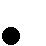 явлений живой природы; использовать информацию о современных достижениях в области экологии и биологии; работать с биологическими приборами, инструментами, справочниками; проводить наблюдения за биологическими объектами, биологические эксперименты; развитие познавательных интересов, интеллектуальных и творческих способностей впроцессе проведения наблюдений за живыми организмами, биологических экспериментов, работы с различными источниками информации.воспитание позитивного ценностного отношения к живой природе; культуры поведения в природе; использование приобретенных знаний и умений в повседневной жизни для ухода за домашними животными; оценки последствий своей деятельности по отношению к природной среде; для соблюдения правил поведения в окружающей среде;  формирование у подрастающего поколения целостного естественнонаучного мировоззрения, воспитание бережного отношения к природе, формирование активной жизненной позиции.3.Структура предметаПодцарство Простейшие или Одноклеточные животные Подцарство Многоклеточные животные. Тип Кишечнополостные Типы: Плоские черви, Круглые черви, Кольчатые черви Тип Моллюски Тип Членистоногие Тип Хордовые.Подтип БесчерепныеПодтип Черепные. Надкласс Рыбы Класс Земноводные, или Амфибии Класс Пресмыкающиеся, или рептилии Класс Птицы Класс Млекопитающие, или Звери4.Основные образовательные технологииВ процессе изучения дисциплины используются следующие технологии: здоровьесберегающие, системно-деятельностный подход, критическое мышление, ИКТ.5.Требования к результатам освоения дисциплинырезультате дисциплины обучающийся должен: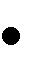 Знать/ понимать: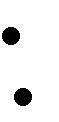 Основные систематические категории царства Животные; Ведущие признаки изучаемых типов и классов животных; Характер усложнения организации животных;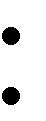 Проявления приспособленности животных к средам жизни и конкретным местообитаниям, связей строения животных и их образом жизни; Особенности  строения  систем  органов  животных  и  осуществляемые  ими  процессыжизнедеятельности;Взаимосвязи животных и других организмов в природных сообществах, влиянии наживотных факторов неживой природы;Основные этапы исторического развития животного мира;Значение животных в природе, жизни и хозяйственной деятельности человека; Основные меры, предпринимаемые для охраны животных. Уметь: Приводить примеры животных изученных типов и классов;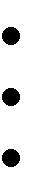 Различать	на	рисунках	органы	внешнего	и	внутреннего	строения,	стадиииндивидуального развития;Устанавливать связи между строением органов и их функциями, строением животного организма и его образом жизни;Сравнивать представителей основных типов и классов животных и делать выводы об ихродственных отношениях;Приводить доказательства происхождения животных основных типов и классов типаХордовые от предполагаемых древних предков; Узнавать в природе и на рисунках распространенные местные виды животных, устанавливать по определителям или определительным карточкам их систематическую принадлежность. Применять знания и умения:Проводить наблюдения за животными в природе и в уголке живой природы; Планировать, проводить и оформлять результаты опытов в лабораторных и природныхусловиях с различными животными;Участвовать в мероприятиях по охране редких и малочисленны видов животных, мест их обитания.6.Учебная нагрузка обучающихся:Максимальная учебная нагрузка- 70 часов7.Формы контроля: тесты, биологический диктант, практическая работа, лабораторная работа, контрольная работа.Аннотация к рабочим программе дисциплины «Биология» 8 классМесто дисциплины в структуре основной образовательной программыРабочая  программа  по  биологии  для  8  класса  составлена  на  основе  федеральногокомпонента государственного стандарта, примерной программы основного общего образования по биологии ,автор-составитель Н.И. Романова Программа курса «Биология». 5 9 классы. Линия П78 «Ракурс»/ авт.-сост. Н.И. Романова. 2-е изд. М.: ООО «Русское слово учебник»,2.Цель изучения дисциплины:освоение знаний о живой природе и присущих ей закономерностях, методах познания живой природыовладение умениями применять биологические знания, работать с биологическими приборами, инструментами, справочниками, проводить наблюдения за биологическими объектамиразвитие познавательных интересов, интеллектуальных и творческих способностейвоспитание позитивного ценностного отношения к живой природе, собственной жизни, культуры поведения в природеиспользование приобретённых знаний и умений в повседневной жизни.3.Структура дисциплиныМесто	человека	в	системе	органического	мира.	Общий	обзор	организма	человека.Координация и регуляция. Опора и движение.  Внутренняя среда организма. Транспорт веществДыхание. Пищеварение. Обмен веществ и энергии. Выделение. Покровы тела Размножение и развитие. Высшая нервная деятельность4.Основные образовательные технологииВ	процессе	изучения	дисциплины	используются	следующие	технологии:здоровьесберегающие, системно-деятельностный подход, критическое мышление, ИКТ5.Требования к результатам освоения дисциплины Требования к уровню подготовки учащихся 8-го класса: Учащиеся в результате усвоения раздела должны знать/понимать:признаки сходства и отличия человека и животных;сущность биологических процессов: обмена веществ и превращения энергии, питание, дыхание, транспорт веществ, рост, развитие, размножение, регуляция жизнедеятельности организма;особенности организма человека: его строения. Жизнедеятельности, высшей нервной деятельности и поведения.Учащиеся должны уметь:объяснять: роль биологии в практической деятельности людей и самого ученика, значение различных организмов в жизни человека, место и роль человека в природе. зависимость здоровья от состояния окружающей среды, причины наследственных заболеваний и снижение иммунитета у человека, роль гормонов и витаминов в организме, влияние вредных привычек на здоровье человека;изучать: самого себя и процессы жизнедеятельности человека, ставить биологические эксперименты, объяснять результаты опытов.распознавать и описывать: на таблицах основные органы и системы органов человека;выявлять: взаимосвязь загрязнения окружающей среды и здоровья человека, взаимодействие систем и органов организма человека;сравнивать: человека и млекопитающих и делать соответствующие выводы;определять: принадлежность человека к к определенной систематической группе;анализировать и оценивать: воздействие факторов окружающей среды, факторов риска на здоровье человека;проводить самостоятельный поиск биологической информации: в тексте учебника, биологических словарях и справочниках, терминов, в электронных изданиях и Интернет-ресурсах;использовать приобретенные знания и умения в практической деятельности и повседневной жизни для:соблюдения мер профилактики заболеваний; травматизма; стрессов; ВИЧ-инфекции; вредных привычек; нарушения осанки, зрения, слуха;оказания первой медицинской помощи при отравлении; укусах животных; простудных заболеваниях; ожогах, травмах, кровотечениях; спасении утопающего;рациональной организации труда и отдыха, соблюдение правил поведения в окружающей среде;проведения наблюдений за состоянием собственного организма.6.Учебная нагрузка обучающихся:Согласно действующему базисному учебному плану, рабочая программа для 8-го класса предусматривает обучение биологии в объеме 2 часов в неделю на протяжении учебного года, 70 часов в год.7.Формы контроля: тесты, биологический диктант, практическая работа, лабораторная работа, контрольная работа.Аннотация к рабочим программе дисциплины «Биология» 9 класс1.Место дисциплины в структуре основной образовательной программыРабочая	программа	по	биологии	для	9	класса	составлена	на	основе	федеральногокомпонента	государственного	стандарта,	примерной	программы	основного	общегообразования по биологии. Автор-составитель Н.И. Романова Программа курса «Биология». 5 9 классы. Линия П78 «Ракурс»/ авт.-сост. Н.И. Романова. 2-е изд. М.: ООО «Русское слово учебник»,Цели изучения дисциплины:освоение знаний о живой природе и присущих ей закономерностях; строении, жизнедеятельности и средообразующей роли живых организмов;роли биологической науки в практической деятельности людей; методах познания живой природы;овладение умениями применять биологические знания для объяснения процессов и явлений живой природы, жизнедеятельности собственного организма; использовать информацию о современных достижениях в области биологии и экологии, о факторах здоровья и риска; работать с биологическими приборами, инструментами, справочниками; проводить наблюдения за биологическими объектами и состоянием собственного организма, биологические эксперименты;развитие познавательных интересов, интеллектуальных и творческихспособностей в процессе проведения наблюдений за живыми организмами,работы с различными источниками информации;воспитание	позитивного	ценностного	отношения	к	живой	природе,культуры поведения в природе;использование приобретённых знаний и умений для соблюдения правил поведения в окружающей среде, оценки последствий своей деятельности по отношению к природной среде.Структура дисциплины Эволюция живого мира на Земле. Структурная организация живых организмов. Размножение и индивидуальное развитие организмов.Наследственность и изменчивость организмов.Взаимоотношения организма и среды. Основы экологии.4.Основные образовательные технологииВ	процессе	изучения	дисциплины	используются	следующие	технологии:здоровьесберегающие, системно-деятельностный подход, критическое мышление, ИКТ.5.Требования к результатам освоения дисциплиныВ результате изучения биологии ученик должен  знать/понимать:признаки биологических объектов: живых организмов; генов и хромосом, клеток и организмов растений, животных, грибов и бактерий; популяций; экосистем и агроэкосистем; биосферы;сущность биологических процессов: обмен веществ и превращение энергии, питание, дыхание, выделение, транспорт веществ, рост, развитие, размножение, наследственность и изменчивость, регуляция жизнедеятельности организма, раздражимость, круговорот веществ и превращения энергии в экосистемах; уметь:объяснять: роль биологии в формировании современной естественнонаучной картины мира, в практической деятельности людей и самого ученика, родство, общность происхождения и эволюцию растений и животных (на примере сопоставления отдельных групп); роль различных организмов в жизни человека и собственной деятельности; взаимосвязи организмов и окружающей среды; биологического разнообразия всохранении биосферы; необходимости защиты окружающей среды; родство человека с млекопитающими животным место и роль человека в природе; взаимосвязи человека и окружающей среды зависимость собственного здоровья от состояния окружающей среды; причины наследственности и изменчивости;распознавать и описывать: на таблицах основные части и органоиды клетки, органы и системы органов человека;выявлять изменчивость организмов, приспособления организмов к среде обитания, типы взаимодействия разных видов в экосистеме;сравнивать биологические объекты (клетки, ткани, органы и систем органов, организмы, представителей отдельных систематических групп) и делать выводы на основе сравнения;определять принадлежность биологических объектов к определенной систематической 'группе (классификация);анализировать и оценивать воздействие факторов окружающей среды, факторов риска на здоровье, последствий деятельности человека в экосистемах, влияние собственных поступков на живые организмы и экосистемы;проводить самостоятельный поиск биологической информации: находить в тексте учебника отличительные признаки основных систематических ¬групп; в биологических словарях и справочниках значения биологических терминов; в различных источниках необходимую информацию о живых организмах ¬(в том числе с использованием информационных технологий).6.Учебная нагрузка обучающихся:Согласно действующему базисному учебному плану, рабочая программа для 9-го класса предусматривает обучение биологии в объеме 2 часов в неделю на протяжении учебного года, 70 часов в год.7.Формы контроля: тесты, биологический диктант, практическая работа, лабораторная работа, контрольная работа.